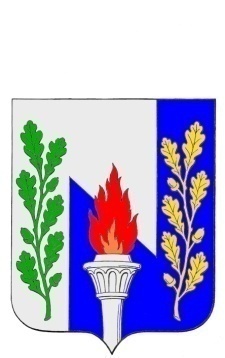 Тульская областьМуниципальное образование рабочий поселок ПервомайскийЩекинского районаСОБРАНИЕ ДЕПУТАТОВ301212, Тульская обл., Щекинский район, п. Первомайский, пр. Улитина, д.12 т.6-38-12от 25 октября 2012 г. № 45-221  Р Е Ш Е Н И ЕО предоставлении льгот на 2013 год по оплате за услуги бани № 2, расположенной по адресу: Щёкинский район,р.п. Первомайский, ул.Октябрьская, д.33.        Рассмотрев предложения постоянных депутатских комиссий собрания депутатов МО р.п. Первомайский  о предоставлении льгот на 2013 год по оплате за услуги бани № 2, расположенной по адресу: Щёкинский район, рабочий посёлок  Первомайский, ул.Октябрьская, д.33., в целях социальной защиты участников Великой Отечественной войны, пенсионеров, на основании  статьи 27 Устава муниципального образования рабочий посёлок Первомайский Щекинского района, собрание депутатов МО р.п. Первомайский, РЕШИЛО:              1. Предоставить льготы на 2013 год по оплате за услуги бани № 2, оказываемые ОАО «Щёкинское ЖКХ», следующим категориям граждан:     1.1.   участникам ВОВ – 100 процентов;     1.2    пенсионерам – 50 процентов.              2. Главе администрации МО р.п. Первомайский Тишутину А.Д. привести нормативные правовые акты администрации МО р.п. Первомайский в соответствие с настоящим решением.              3. Признать утратившим силу с 01.01.2013 года решение Собрания депутатов МО р.п. Первомайский от 27 октября  2011 № 35-161 «О предоставлении льгот на 2012 год по оплате за услуги бани № 2, расположенной по адресу: Щёкинский район, р.п. Первомайский, ул.Октябрьская, д.33.»             3. Настоящее решение вступает в силу с 01 января 2013 года и  подлежит официальному опубликованию.              4. 	Контроль за выполнением настоящего решения возложить на главу администрации МО р.п. Первомайский Щекинского района (Тишутин А. Д.) и постоянную комиссию собрания депутатов МО р.п. Первомайский по вопросам собственности и развитию инфраструктуры (Павлова Л.А.).Глава муниципального образованияр.п. Первомайский                                                                             А.В. Федотов